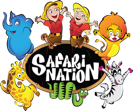 SAFARI NATION: JOB DESCRIPTION OF ASSISTANT MANAGERMust have knowledge of all areas of the business. Ensure that all the staff members who are present has been assigned their tasks and positions for the day.If a staff member is not present, arrange for back-up as required. Answer phone calls, if manager is busy or unable to take the call. Check for miss calls on Phone System.Keep track of all inventory items and present a list of orders to the manager. If required, order the items with the managers’ permission.Ensure that all staff members are trained in keeping the storage area organized.Be visible on the floor for customers and monitor all staff members. Staff members should be immediately corrected, if they are not following the guidelines and procedures of the company.Document any issues with staff member or any of the guests. Proper procedures should be followed for issues management and documentation.Check and answer Safari Nation e-mails.  Update the Party bookings three times a day in the physical register and the Party Bookings Tray.Check and make sure that there are no double bookings or any parties that have not been documented. Call party, if required for additional information. Work with manager to prepare the schedule of Staff roles and responsibilities on a daily basis. Plan ahead for the weekend as per the guidelines set by the management. Train present and new staff members about the roles, responsibilities and operating procedures of the company.Keep updated with the changes in company’s policies, procedures, and guidelines and update all staff members about the same. Keep updated about the technological changes in the POS and other systems and train front desk persons on the same. Must have basic knowledge about the repairs and maintenance of the rides; equipment, and machineries to ensure smooth operations of the business. Assume the role and duties of a manger when the active manger is not present on site and be responsible for all operations of the business. Be on call if needed.Must know the opening and closing procedures of the business. Keep proper records of opening and closing, especially when manager is not present. Make sure that the Cash Register Balances are recorded for opening and closing. Monitor the business operations and keep a keen eye on the events to identify any potential issues or special requirements of the guests. Communicate with guests and enhance their experience at Safari Nation by meeting their needs and requirements.Other duties as assigned - Subject to change Based on business needs. At Safari Nation, we live in a team-based culture where a take-charge approach exists at all levels. We expect that from you, too.I understand and agreed to my role and responsibilities                                       __________ (Initial)             Signature: ___________________________________    Date: _______________           Print Name: _________________________________ 
